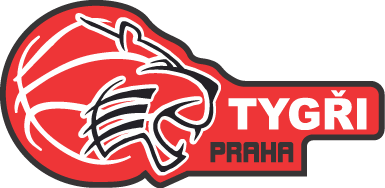 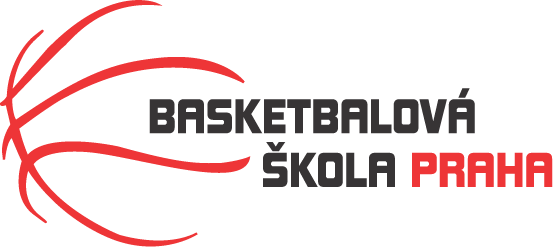 Rozpis turnaje mladších minižákyň U12, ročník 2010 a mladšíPořadatel: Basketbalová škola Tygři PrahaKontaktní osoba: Petra Michálková (776 232 227, michalkovapetra@seznam.cz)Termín:  11.12.2021Místo: Sportovní hala Jeneč, Lidická 210, Jeneč, 252 61Rozhodčí: deleguje ČABR-P, každé družstvo uhradí jednoho rozhodčího v utkání (300,- Kč)Sobota 11.12.20219:00	Sokol Nusle – BK Kralupy Junior (52)10:30	Sokol Nusle – HB Basket (43)12:00	HB Basket – BK Kralupy Junior (38)	Startovné na turnaji 300,- Kč/zápasPořadatel dodá hrací míč na turnaj, míče na rozcvičení si přinesou družstva vlastní!!Rozdělovník: STK-PBS - P. Mondschein
ČABR-P - P. Sušer, R. Treml
HB Basket – H. Brejlová
Sokol Nusle – Š. Zdvořáková
BK Kralupy – R. Hniličková